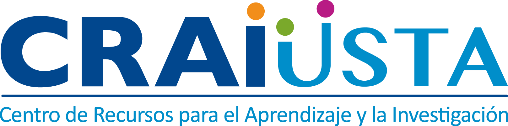 Ciudad, mes, día, año.  (Modelo cuando el trabajo tiene más de dos autores)Señores:Centro de Recursos para el Aprendizaje y la investigaciónUniversidad Santo TomásCRAI-USTA TunjaEstimados Señores:Nosotros, _________________________________, ______________________________, _________________________________, identificados con Cédula de Ciudadanía No. ________________, ________________, ________________, autores del trabajo de grado titulado: _______________________________________________________________________________________________________________________________________________________________, presentado y aprobado en el año 2019 como requisito para optar al título de __________________________________________________________________, autorizamos, al CRAI-USTA de la Universidad Santo Tomás Seccional Tunja, para que con fines académicos, muestre al mundo la producción intelectual de la Universidad representado en este trabajo de grado, a través de la visibilidad de su contenido de la siguiente manera:• Los usuarios pueden consultar el contenido de este trabajo de grado a través del Catálogo en línea de la Biblioteca y el Repositorio Institucional Porticus en la página Web del CRAI, así como en las redes de información del país y del exterior, con las cuales tenga convenio la Universidad Santo Tomás.• Se permite la consulta, reproducción parcial, total o cambio de formato con fines de conservación, a los usuarios interesados en el contenido de este trabajo, para todos los usos que tengan finalidad académica, siempre y cuando mediante la correspondiente cita bibliográfica se le dé crédito al trabajo de grado y a su autor.De conformidad con lo establecido en el artículo 30 de la Ley 23 de 1982 y el artículo 11 de la Decisión Andina 351 de 1993, “Los derechos morales sobre el trabajo son propiedad de los autores”, los cuales son irrenunciables, imprescriptibles, inembargables e inalienables.Cordialmente,__________________________________      ____________________________________C.C. No._________________ de ________    C.C. No._________________ de _________Correo Electrónico: ___________________    Correo Electrónico: ____________________     _____________________________________C.C. No._________________ de _________Correo Electrónico: ____________________     